Funktion des Fruchtwassers.Einordnung in den RahmenlehrplanVorkenntnisseweibliche Geschlechtsorgane und ihre Funktion nennenFachbegriffePlazentaDie Plazenta entsteht, indem embryonales Gewebe in die Schleimhaut der Gebärmutter einwächst. Sie ist von Blutgefäßen der Mutter und des Embryos durchzogen. In der Plazenta findet der Stoffaustausch zwischen dem Blut der Mutter und dem des Kindes statt.FruchtblaseIn der Fruchtblase entwickelt sich der Embryo. Sie ist ein Membransack, der mit Flüssigkeit gefüllt ist.GebärmutterDie Gebärmutter zählt zu den inneren Geschlechtsorganen. In ihr nistet sich die befruchtete Eizelle ein und wächst zum geburtsreifen Fötus heran.Embryo/ FötusEin Embryo ist ein Lebewesen in der Frühphase seiner Entwicklung. Nach Ausbildung der inneren Organe, ab der neunten Schwangerschaftswoche, wird dieser beim Menschen als Fötus (lat. Fetus) bezeichnet.Hinweise zur DurchführungDieser Versuch kann als Gruppenarbeit nach der Behandlung des Themas „Wie ein Kind entsteht“ geplant werden. Die Schülerinnen und Schüler kennen die weiblichen Geschlechtsorgane und ihre Funktionen während der Schwangerschaft. Sie sollen in Lerngruppen überprüfen, welche Funktion das Fruchtwasser während der Schwangerschaft hat. Im Versuch wird das Wasser im zweiten Teil entfernt. Ohne Wasser ist das Hühnerei ungeschützt und zerbricht.Protokoll Funktion des FruchtwassersLösungsvorschlag.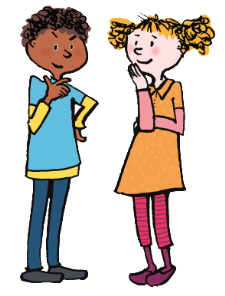 FRAGE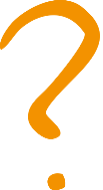 Welche Bedeutung hat das Fruchtwasser für den Fötus?VERMUTUNGDas Wasser umgibt den Fötus und dient als Polster.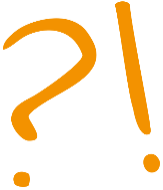 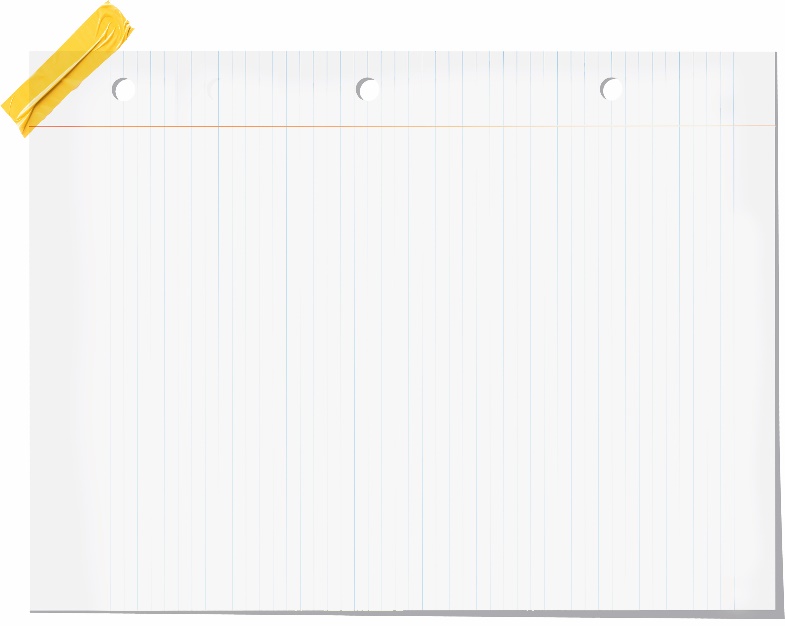 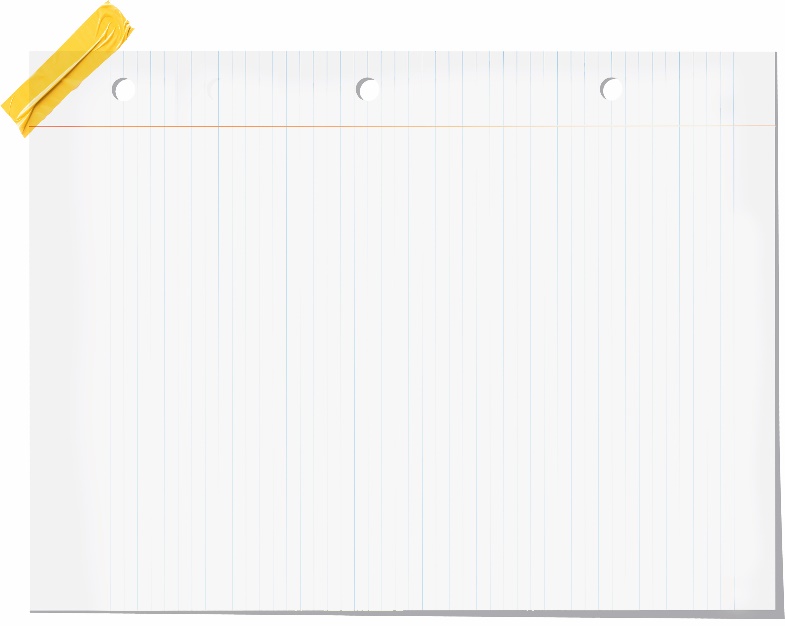 DURCHFÜHRUNG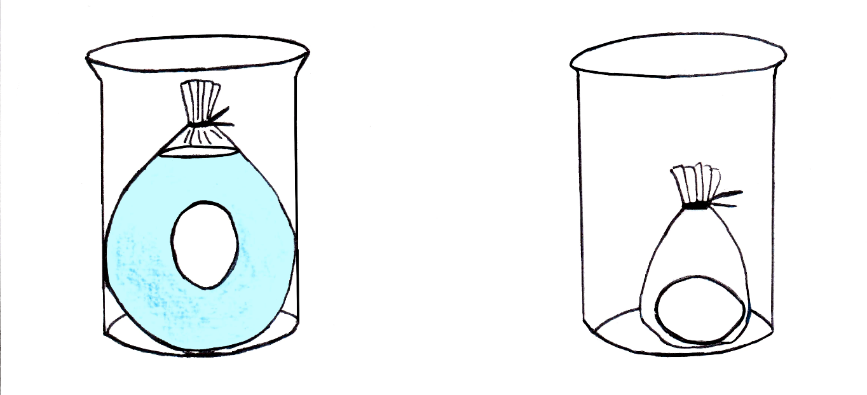 Abb. 1	Abb. 2Versuch mit Wasser (Abb. 1)Fertige das Modell an. Fülle dazu den Beutel mit Wasser und lege das Ei hinein. Verschließe den Beutel mit der Schnur und stelle ihn in das Glas.Schüttel das Glas vorsichtig hin und her. Beobachte dabei die Bewegungen des Eies.Schüttel das Glas nun kräftiger hin und her und beobachte wieder die Bewegungen des Eies.Notiere deine Beobachtungen.Versuch ohne Wasser (Abb. 2):Verändere das Modell, indem du das Wasser aus dem Beutel entfernst.Lege das Ei wieder in den Beutel und verschließe ihn.Wiederhole die Punkte 2 bis 4 aus Teilversuch 1.BEOBACHTUNGMit Wasser:Beim vorsichtigen Schütteln im Wasser bewegt sich das Ei langsam hin und her. Der Aufprall am Glas wird abgeschwächt. Auch bei stärkerem Schütteln sind die Bewegungen gedämpft. Ohne Wasser:Fehlt das Wasser, zerbricht beim Schütteln die Schale des Eies.AUSWERTUNG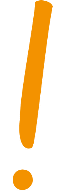 Vergleiche die beiden Abbildungen miteinander und ergänze die Tabelle.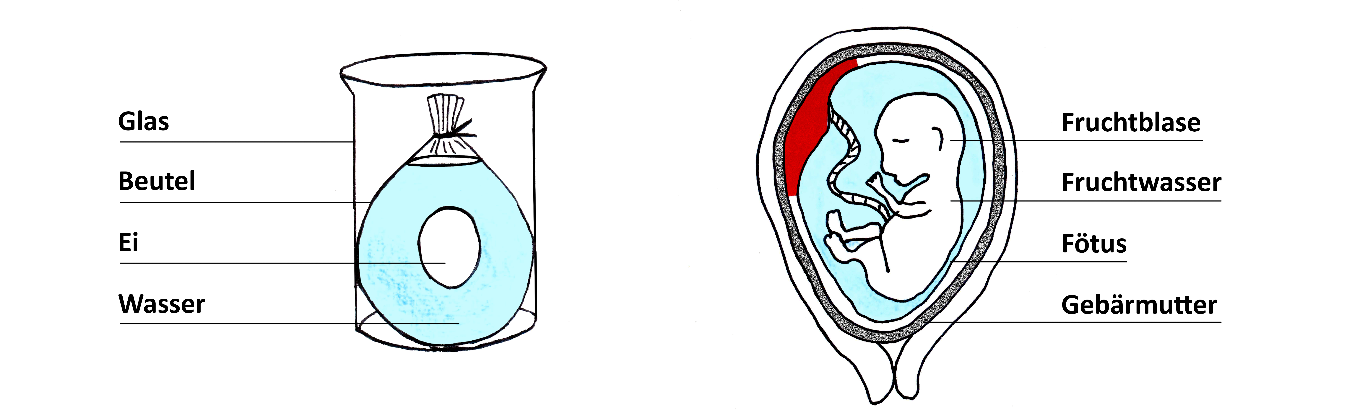 Welche Bedeutung hat das Fruchtwasser für den Fötus?Das Fruchtwasser ist eine Art „Airbag“ für den Fötus und schützt ihn vor Stößen und Erschütterungen.Name: 	 Datum: 	 Klasse: 	Protokoll Funktion des FruchtwassersFRAGEWelche Bedeutung hat das Fruchtwasser für den Fötus?VERMUTUNGDURCHFÜHRUNGAbb. 1	Abb. 2Versuch mit Wasser (Abb. 1)Fertige das Modell an. Fülle dazu den Beutel mit Wasser und lege das Ei hinein. Verschließe den Beutel mit der Schnur und stelle ihn in das Glas.Schüttel das Glas vorsichtig hin und her. Beobachte dabei die Bewegungen des Eies.Schüttel das Glas nun kräftiger hin und her und beobachte wieder die Bewegungen des Eies.Notiere deine Beobachtungen.Versuch ohne Wasser (Abb. 2):Verändere das Modell, indem du das Wasser aus dem Beutel entfernst.Lege das Ei wieder in den Beutel und verschließe ihn.Wiederhole die Punkte 2 bis 4 aus Teilversuch 1.BEOBACHTUNGMit WasserOhne WasserAUSWERTUNGVergleiche die beiden Abbildungen miteinander und ergänze die Tabelle.Welche Bedeutung hat das Fruchtwasser für den Fötus?Themenfeld3.8	Sexualerziehung3.8	SexualerziehungThema	Der Körper verändert sich- Wachstum und Pubertät	Der Körper verändert sich- Wachstum und PubertätBasiskonzept	System- Konzept	System- KonzeptKompetenzen/Niveaustufen2.1 	Ein Ganzes besteht aus zusammenwirkenden Einzelteilen2.2.1 	Beobachten         	Vergleichen und Ordnen2.2.2 	Planung und Durchführung         	Auswertung und Reflexion2.2.3 	Testen2.4.2 	SchlussfolgerungenCDDC/DCC, DC/DHinweis zum Versuch	Schülerversuch	SchülerversuchTeile des ModellsTeile des KörpersGlasGebärmutterBeutelFruchtblaseWasserFruchtwasserEiFötusTeile des ModellsTeile des KörpersGlasBeutelWasserEi